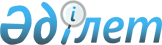 О внесении изменений в решение районного маслихата от 20 декабря 2011 года № 239 "О районном бюджете на 2012-2014 годы"
					
			Утративший силу
			
			
		
					Решение Кобдинского районного маслихата Актюбинской области от 10 августа 2012 года № 37. Зарегистрировано Департаментом юстиции Актюбинской области 23 августа 2012 года № 3-7-151. Утратило силу в связи с истечением срока применения - (письмо аппарата Кобдинского районного маслихата Актюбинской области от 8 января 2013 года № 5-05/03)      Сноска. Утратило силу в связи с истечением срока применения - (письмо аппарата Кобдинского районного маслихата Актюбинской области от 08.01.2013 № 5-05/03).      

В соответствии со статьями 9, 106, 109 Бюджетного Кодекса Республики Казахстан от 4 декабря 2008 года № 95-IV, статьей 6 Закона Республики Казахстан «О местном государственном управлении и самоуправлении в Республике Казахстан» от 23 января 2001 года № 148 и решения сессии областного маслихата от 27 июля 2012 года № 44 «О внесении изменений и дополнений в решение областного маслихата от 7 декабря 2011 года № 434 «Об областном бюджете на 2012-2014 годы» районный маслихат РЕШАЕТ:



      1. Внести в решение районного маслихата от 20 декабря 2011 года № 239 «О районном бюджете на 2012-2014 годы» (зарегистрировано в Реестре государственной регистрации № 3-7-137, опубликовано в газете «Кобда» от 21 января 2012 года № 5-6),следующие изменения:



      1) в пункте 1:



      в подпункте 1):

      доходы

      цифры «2 959 356» заменить цифрами «2 969 853», в том числе по:

      поступлениям трансфертов

      цифры «2 678 561» заменить цифрами «2 689 058»;



      в подпункте 2):

      затраты

      цифры «2 986 729,8» заменить цифрами «2 997 226,8».



      2) в пункте 6:

      в части абзаца 8:

      цифры «37 770» заменить цифрами «38 090».



      3) в пункте 7:

      в части абзаца 1:

      цифры «22 400» заменить цифрами «32 598».



      4) в пункте 8:

      абзац 5 исключить;

      в части абзаца 7:

      цифры «38 400» заменить цифрами «43 200»;

      в части абзаца 9:

      цифры «51» заменить цифрами «30».



      5) приложение к указанному решению изложить в новой редакции согласно приложению к настоящему решению.



      2. Настоящее решение вводится в действие с 1 января 2012 года.      Председатель сессии                     Секретарь

      районного маслихата                районного маслихата          Г.БОЛГАРИНА                     Л.ИСМАГАМБЕТОВА

Приложение

к решению сессии районного маслихата

от 20 декабря 2011 года № 239Приложение

к решению сессии районного маслихата

от 10 августа 2012 года № 37 Районный бюджет на 2012 год
					© 2012. РГП на ПХВ «Институт законодательства и правовой информации Республики Казахстан» Министерства юстиции Республики Казахстан
				категориякатегориякатегориякатегорияСумма, тыс.тенгеклассклассклассСумма, тыс.тенгеподклассподклассСумма, тыс.тенгеНаименование Сумма, тыс.тенгеІ. Поступления 2969853
1Налоговые поступления 265262
101Подоходный налог 117145
1012Индивидуальный подоходный налог 117145103Социальный налог 108020
1031Социальный налог 108020104Hалоги на имущество 33786
1041Hалоги на имущество 153501043Земельный налог 17861044Hалог на транспортные средства 132501045Единый земельный налог 3400105Внутренние налоги на товары, работы и услуги 4875
1052Акцизы 10401053Поступления за использование природных и других ресурсов 17001054Сборы за ведение предпринимательской и профессиональной деятельности 2135108Обязательные платежи, взимаемые за совершение юридически значимых действий и (или) выдачу документов уполномоченными на то государственными органами или должностными лицами1436
1Государственная пошлина 14362Неналоговые поступления 5417
201Доходы от государственной собственности 417
2015Доходы от аренды имущества, находящегося в государственной собственности 417206Прочие неналоговые поступления 5000
2041Прочие неналоговые поступления 50003Поступления от продажи основного капитала 10116
303Поступления от продажи основного капитала 10116
3031Продажа земли 101164Трансферты из вышестоящих органов государственного управления 2689058
402Трансферты из областного бюджета 2689058
4022Трансферты из областного бюджета 2689058Ф.группаФ.группаФ.группаФ.группаФ.группасумма (тыс.тенге)Ф.подгруппаФ.подгруппаФ.подгруппаФ.подгруппасумма (тыс.тенге)адм. Б.прогр.адм. Б.прогр.адм. Б.прогр.сумма (тыс.тенге)программапрограммасумма (тыс.тенге)Наименованиесумма (тыс.тенге)II. Расходы 2 997 226,8
01Государственные услуги общего характера229 629,6
1Представительные, исполнительные и другие органы, выполняющие общие функции государственного управления205 302,6
112Аппарат маслихата района (города областного значения)12 794,0
001Услуги по обеспечению деятельности маслихата района (города областного значения)12 644,0003Капитальные расходы государственных органов150,0122Аппарат акима района (города областного значения)54 868,2
001Услуги по обеспечению деятельности акима района (города областного значения)51 691,4003Капитальные расходы государственных органов3 176,8123Аппарат акима района в городе, города районного значения, поселка, аула (села), аульного (сельского) округа137 640,4
001Услуги по обеспечению деятельности акима района в городе, города районного значения, поселка, аула (села), аульного (сельского) округа137 640,42Финансовая деятельность14 244,0
452Отдел финансов района (города областного значения)14 244,0
001Услуги по реализации государственной политики в области исполнения бюджета района (города областного значения) и управления коммунальной собственностью района (города областного значения)12 037,0003Проведение оценки имущества в целях налогообложения182,0004Организация работы повыдаче разовых талонов и обеспечение полноты сбора сумм от реализации разовых талонов 1 208,0010Приватизация, управление коммунальным имуществом, постприватизационная деятельность и регулирование споров, связанных с этим100,0011Учет, хранение, оценка и реализация имущества, поступившего в коммунальную собственность622,0115Выполнение обязательств местных исполнительных органов по решениям судов за счет средств резерва местного исполнительного органа 95,05Планирование и статистическая деятельность10 083,0
476Отдел экономики, бюджетного планирования и предпринимательства района (города областного значения)10 083,0
001Услуги по реализации государственной политики в области формирования, развития экономической политики, системы государственного планирования, управления района и предпринимательства (города областного значения)10 083,002Оборона3 497,1
1Военные нужды2 181,0
122Аппарат акима района (города областного значения)2 181,0
005Мероприятия в рамках исполнения всеобщей воинской обязанности2 181,02Организация работы по чрезвычайным ситуациям1 316,1
122Аппарат акима района (города областного значения)1 316,1
006Предупреждение и ликвидация чрезвычайных ситуаций масштаба района (города областного значения)198,5007Мероприятия по профилактике и тушению степных пожаров районного (городского) масштаба, а также пожаров в населенных пунктах, в которых не созданы органы государственной противопожарной службы1 117,604Образование1 881 626,7
1Дошкольное воспитание и обучение144 291,3
471Отдел образования, физической культуры и спорта района (города областного значения) 144 291,3
003Обеспечение деятельности организаций дошкольного воспитания и обучения143 777,3025Увеличение размера доплаты за квалификационную категорию воспитателям детских садов, мини-центров, школ-интернатов: общего типа, специальных (коррекционных), специализированных для одаренных детей, организаций образования для детей-сирот и детей, оставшихся без попечения родителей, центров адаптации несовершеннолетних за счет трансфертов из республиканского бюджета514,02Начальное, основное среднее и общее среднее образование1 709 132,4
471Отдел образования, физической культуры и спорта района (города областного значения) 1 709 132,4
004Общеобразовательное обучение1 646 252,4005Дополнительное образование для детей и юношества43 621,0063Повышение оплаты труда учителям, прошедшим повышение квалификации по учебным программам АОО «Назарбаев интеллектуальные школы» за счет трансфертов из республиканского бюджета1 545,0064Увеличение размера доплаты за квалификационную категорию учителям организаций начального, основного среднего, общего среднего образования: школы, школы-интернаты: (общего типа, специальных (коррекционных), специализированных для одаренных детей; организаций для детей-сирот и детей, оставшихся без попечения родителей) за счет трансфертов из республиканского бюджета17 714,09Прочие услуги в области образования28 203,0
471Отдел образования, физической культуры и спорта района (города областного значения) 28 203,0
009Приобретение и доставка учебников, учебно-методических комплексов для государственных учреждений образования района (города областного значения)12 279,0010Проведение школьных олимпиад, внешкольных мероприятий и конкурсов районного (городского) масштаба1 212,0020Ежемесячные выплаты денежных средств опекунам (попечителям) на содержание ребенка -сироты (детей-сирот), и ребенка (детей), оставшегося без попечения родителей за счет трансфертов из республиканского бюджета 11 658,0023Обеспечение оборудованием, программным обеспечением детей-инвалидов, обучающихся на дому за счет трансфертов из республиканского бюджета 3 054,006Социальная помощь и социальное обеспечение144 076,7
2Социальная помощь132 473,7
123Аппарат акима района в городе, города районного значения, поселка, аула (села), аульного (сельского) округа6 413,7
003Оказание социальной помощи нуждающимся гражданам на дому6 413,7451Отдел занятости и социальных программ района (города областного значения)126 060,0
002Программа занятости60 348,0004Оказание социальной помощи на приобретение топлива специалистам здравоохранения, образования, социального обеспечения, культуры, спорта и ветеринарии в сельской местности в соответствии с законодательством Республики Казахстан8 917,0005Государственная адресная социальная помощь650,0007Социальная помощь отдельным категориям нуждающихся граждан по решениям местных представительных органов37 930,0016Государственные пособия на детей до 18 лет6 000,0017Обеспечение нуждающихся инвалидов обязательными гигиеническими средствами и предоставление услуг специалистами жестового языка, индивидуальными помощниками в соответствии с индивидуальной программой реабилитации инвалида1 623,0023Обеспечение деятельности центров занятости населения10 592,09Прочие услуги в области социальной помощи и социального обеспечения11 603,0
451Отдел занятости и социальных программ района (города областного значения)11 603,0
001Услуги по реализации государственной политики на местном уровне в области обеспечения занятости и реализации социальных программ для населения11 249,0011Оплата услуг по зачислению, выплате и доставке пособий и других социальных выплат354,007Жилищно-коммунальное хозяйство376 003,1
1Жилищное хозяйство122 274,1
123Аппарат акима района в городе, города районного значения, поселка, аула (села), аульного (сельского) округа150,0
007Организация сохранения государственного жилищного фонда города районного значения, поселка, аула (села), аульного (сельского) округа150,0458Отдел жилищно-коммунального хозяйства, пассажирского транспорта и автомобильных дорог района (города областного значения)422,1
004Обеспечение жильем отдельных категорий граждан 350,0031Изготовление технических паспортов на объекты кондоминиумов 72,1466Отдел архитектуры, градостроительства и строительства района (города областного значения) 97 805,0
003Проектирование, строительство и (или) приобретение жилья государственного коммунального жилищного фонда33 518,0004Проектирование, развитие, обустройство и (или) приобретение инженерно-коммуникационной инфраструктуры60 787,0074Развитие и обустройство недостающей инженерно-коммуникационной инфраструктуры в рамках второго направления Программы занятости 20203 500,0471Отдел образования, физической культуры и спорта района (города областного значения) 23 897,0
026Ремонт объектов в рамках развития сельских населенных пунктов по Программе занятости 202023 897,02Коммунальное хозяйство241 330,0
458Отдел жилищно-коммунального хозяйства, пассажирского транспорта и автомобильных дорог района (города областного значения)3 224,0
012Функционирование системы водоснабжения и водоотведенения 2 684,0027Организация эксплуатации сетей газификации,находящихся в коммунальной собственности районов (городов областного значения)540,0466Отдел архитектуры, градостроительства и строительства района (города областного значения) 238 106,0
006Развитие системы водоснабжения и водоотведения 238 106,03Благоустройство населенных пунктов12 399,0
123Аппарат акима района в городе, города районного значения, поселка, аула (села), аульного (сельского) округа11 399,0
008Освещение улиц населенных пунктов9 401,0009Обеспечение санитарии населенных пунктов1 419,0011Благоустройство и озеленение населенных пунктов579,0458Отдел жилищно-коммунального хозяйства, пассажирского транспорта и автомобильных дорог района (города областного значения)1 000,0
018Благоустройство и озеленение населенных пунктов1 000,008Культура, спорт, туризм и информационное пространство178 087,4
1Деятельность в области культуры115 519,4
455Отдел культуры и развития языков района (города областного значения)115 519,4
003Поддержка культурно-досуговой работы115 519,42Спорт1 903,0
471Отдел образования, физической культуры и спорта района (города областного значения)1 903,0
014Проведение спортивных соревнований на районном (города областного значения) уровне498,0015Подготовка и участие членов сборных команд района (города областного значения) по различным видам спорта на областных спортивных соревнованиях1 405,03Информационное пространство43 154,0
455Отдел культуры и развития языков района (города областного значения)37 725,0
006Функционирование районных (городских) библиотек37 310,0007Развитие государственного языка и других языков народа Казахстана415,0456Отдел внутренней политики района (города областного значения)5 429,0
002Услуги по проведению государственной информационной политики через газеты и журналы 4 359,0005Услуги по проведению государственной информационной политики через телерадиовещание1 070,09Прочие услуги по организации культуры, спорта, туризма и информационного пространства17 511,0
455Отдел культуры и развития языков района (города областного значения) 11 288,0
001Услуги по реализации государственной политики на местном уровне в области развития языков и культуры7 970,0011Капитальные расходы государственных органов150,0032Капитальные расходы подведомственных государственных учреждений и организаций 3 168,0456Отдел внутренней политики района (города областного значения)6 223,0
001Услуги по реализации государственной политики на местном уровне в области информации, укрепления государственности и формирования социального оптимизма граждан5 331,0003Реализация мероприятий в сфере молодежной политики642,0032Капитальные расходы подведомственных государственных учреждений и организаций 250,010Сельское, водное, лесное, рыбное хозяйство, особо охраняемые природные территории, охрана окружающей среды и животного мира, земельные отношения47 043,0
1Сельское хозяйство16 895,2
474Отдел сельского хозяйства и ветеринарии района (города областного значения)12 006,0
001Услуги по реализации государственной политики на местном уровне в сфере сельского хозяйства и ветеринарии 11 776,0005Обеспечение функционирования скотомогильников (биотермических ям) 230,0476Отдел экономики, бюджетного планирования и предпринимательства района (города областного значения)(города областного значения)4 889,2
099Реализация мер по оказанию социальной поддержки специалистов 4 889,26Земельные отношения6 632,8
463Отдел земельных отношений района (города областного значения)6 632,8
001Услуги по реализации государственной политики в области регулирования земельных отношений на территории района (города областного значения)6 632,89Прочие услуги в области сельского, водного, лесного, рыбного хозяйства, охраны окружающей среды и земельных отношений23 515,0
474Отдел сельского хозяйства и ветеринарии района (города областного значения)23 515,0
013Проведение противоэпизоотических мероприятий 23 515,011Промышленность, архитектурная, градостроительная и строительная деятельность8 268,0
2Архитектурная, градостроительная и строительная деятельность8 268,0
466Отдел архитектуры, градостроительства и строительства района (города областного значения) 8 268,0
001Услуги по реализации государственной политики в области строительства, улучшения архитектурного облика городов, районов и населенных пунктов области и обеспечению рационального и эффективного градостроительного освоения территории района 7 968,0015Капитальные расходы государственных органов300,012Транспорт и коммуникации15 000,0
1Автомобильный транспорт15 000,0
458Отдел жилищно-коммунального хозяйства, пассажирского транспорта и автомобильных дорог района (города областного значения)15 000,0
023Обеспечение функционирования автомобильных дорог15 000,013Прочие102 761,1
9Прочие102 761,1
123Аппарат акима района в городе, города районного значения, поселка, аула (села), аульного (сельского) округа3 296,0
040Реализация мероприятий для решения вопросов обустройства аульных (сельских) округов в реализацию мер по содействию экономическому развитию регионов в рамках Программы «Развитие регионов» за счет целевых трансфертов из республиканского бюджета3 296,0452Отдел финансов района (города областного значения)405,0
012Резерв местного исполнительного органа района (города областного значения) 405,0458Отдел жилищно-коммунального хозяйства, пассажирского транспорта и автомобильных дорог района (города областного значения)6 912,0
001Услуги по реализации государственной политики на местном уровне в области жилищно-коммунального хозяйства, пассажирского транспорта и автомобильных дорог 6 912,0471Отдел образования, физической культуры и спорта района (города областного значения)92 148,1
001Услуги по обеспечению деятельности отдела образования, физической культуры и спорта21 450,0067Капитальные расходы подведомственных государственных учреждений и организаций 70 698,115Трансферты 11234,1
1Трансферты 11234,1
452Отдел финансов района (города областного значения)11234,1
006Возврат неиспользованных (недоиспользованных) целевых трансфертов 11234,1Ф. группаФ. группаФ. группаФ. группаФ. группаСумма (тыс.тенге)Ф.подгруппаФ.подгруппаФ.подгруппаФ.подгруппаСумма (тыс.тенге)адм. б.прогр.адм. б.прогр.адм. б.прогр.Сумма (тыс.тенге)программапрограммаСумма (тыс.тенге)НаименованиеСумма (тыс.тенге)Бюджетные кредиты36 595,0
10Сельское хозяйство38 832,01Сельское хозяйство38 832,0476Отдел экономики, бюджетного планирования и предпринимательства района 38 832,0004Бюджетные кредиты для реализации мер социальной поддержки специалистов 38 832,0КатегорияКатегорияКатегорияКатегорияКатегорияСумма(тыс.тенге)КлассКлассКлассКлассСумма(тыс.тенге)ПодклассПодклассПодклассСумма(тыс.тенге)СпецификаСпецификаСумма(тыс.тенге)Наименование Сумма(тыс.тенге)1234565Погашение бюджетных кредитов2237,0
01Погашение бюджетных кредитов2237,01Погашение бюджетных кредитов, выданных из государственного бюджета2237,013Погашение бюджетных кредитов, выданных из областного бюджета местным исполнительным органам районов (городов областного значения)2237,0Функ.группаФунк.группаФунк.группаФунк.группаФунк.группаСумма(тыс.тенге)Функ.подгруппаФунк.подгруппаФунк.подгруппаФунк.подгруппаСумма(тыс.тенге)АдминистраторАдминистраторАдминистраторСумма(тыс.тенге)ПрограммаПрограммаСумма(тыс.тенге)Н а и м е н о в а н и е Сумма(тыс.тенге)123456IV. Сальдо по операциям с финансовыми активами0
Приобретение финансовых активов0
13Прочие0
9Прочие0452Отделов финансов района 0005Формирование или увеличение уставного капитала юридических лиц0За счет средств местного бюджета0V. Дефицит бюджета-63 968,8
VI. Финансирование дефицита бюджета63 968,8
КатегорияКатегорияКатегорияКатегорияКатегорияСумма(тыс.тенге)КлассКлассКлассКлассСумма(тыс.тенге)ПодклассПодклассПодклассСумма(тыс.тенге)СпецификаСпецификаСумма(тыс.тенге)Наименование Сумма(тыс.тенге)1234567Поступление займов38832,0
01Внутренние государственные займы38832,0
2Договора займа38832,0Функ.группаФунк.группаФунк.группаФунк.группаФунк.группаСумма(тыс.тенге)Функ.подгруппаФунк.подгруппаФунк.подгруппаФунк.подгруппаСумма(тыс.тенге)АдминистраторАдминистраторАдминистраторСумма(тыс.тенге)ПрограммаПрограммаСумма(тыс.тенге)Н а и м е н о в а н и е Сумма(тыс.тенге)12345616Погашение займов2303,0
1Погашение займов2303,0
452Отдел финансов района (города областного значения)2303,0
008Погашение долга местного исполнительного органа перед вышестоящим бюджетом2237,0008Возврат неиспользованных бюджетных кредитов, выданных из местного бюджета 66,0КатегорияКатегорияКатегорияКатегорияКатегорияСумма(тыс.тенге)КлассКлассКлассКлассСумма(тыс.тенге)ПодклассПодклассПодклассСумма(тыс.тенге)СпецификаСпецификаСумма(тыс.тенге)Наименование Сумма(тыс.тенге)1234568Используемые остатки бюджетных средств27439,8
01Остатки бюджетных средств 27439,8
1Свободные остатки бюджетных средств27439,8